RİSK DEĞERLENDİRME KOMİSYON ÜYELERİİŞVEREN: HALİME EBRU GÜLNARİŞVEREN VEKİLİ : BARIŞ DAĞLIBİLGİ SAHİBİ MD. YARD: ARSELİ POLATOKUL PERSONEL TEMSİLCİSİ: ARZU KORKUT, AYŞENUR SEZA USLU (Toplam çalışan sayısı 50’nin üstünde ise 2kişi)DESTEK ELEMANI: AYŞE TULİN ÖZPOLATCENGİZ KELEŞİSG dosya hazırlaması, bilgisayar laboratuvarı, okul bilgisayar ve akıllı tahta kontrolleri.DERYA ARISOY, DİLAN GÜL, DÖNE TORUNDeprem yangın tatbikat ve tutanakları, öğrenci, öğretmen, personel bilgilendirme, pano güncellemeleriDUYGU ÇEVİK, EMİNE BEBE, EBRU SIRIM, EMİNE KILIÇPARLARYangın söndürme ekipmanları, kazan dairesi ve acil çıkış kontrolleri , öğrenci, öğretmen, personel bilgilendirme,pano güncellemeleriRİSK DEĞERLENDİRME KONTROL EKİBİPERSONEL TEMSİLCİLERİ: BÜROL ÇAPAR, BURCU TEKE İŞYERİ TEMSİLCİSİ: HALİME EBRU GÜLNARDESTEK ELEMANI: BUNYAMİN ÇULHAKONTROLÜ YAPAN KİŞİ: BARIŞ DAĞLI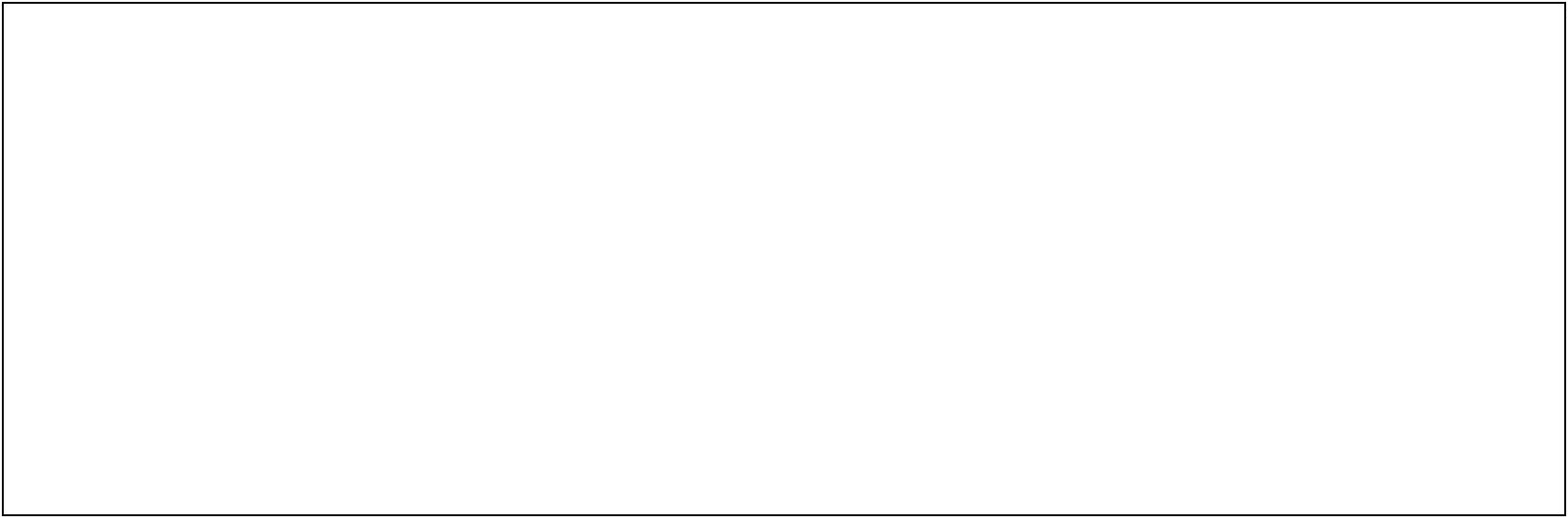 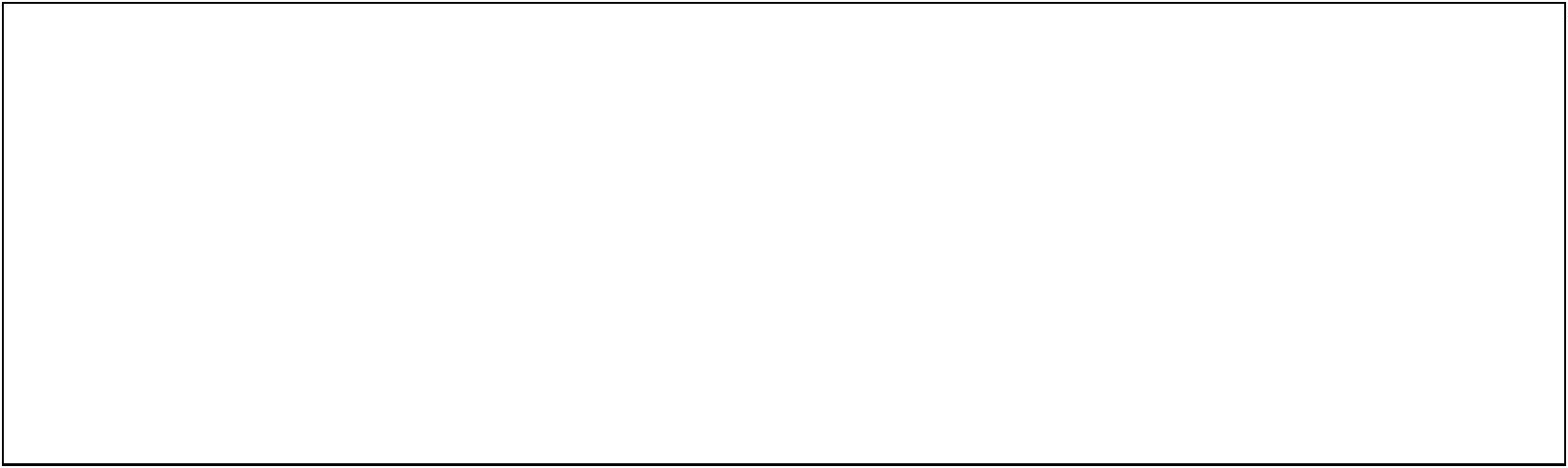 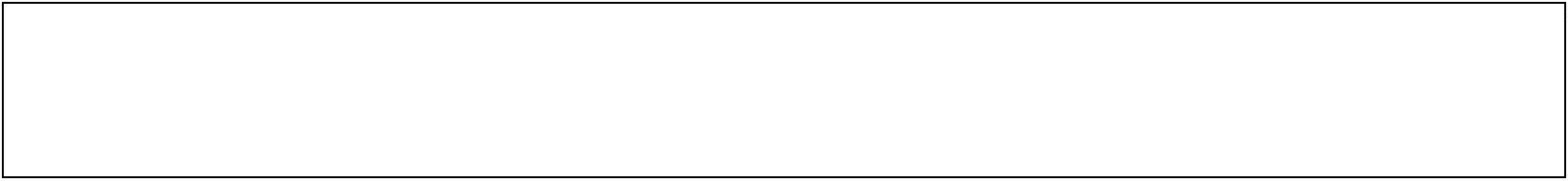 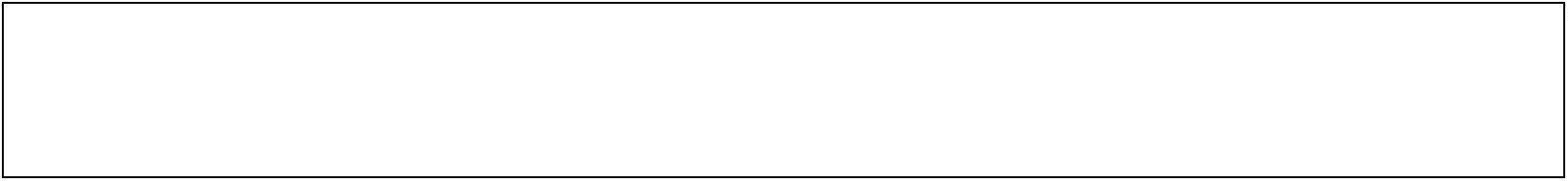 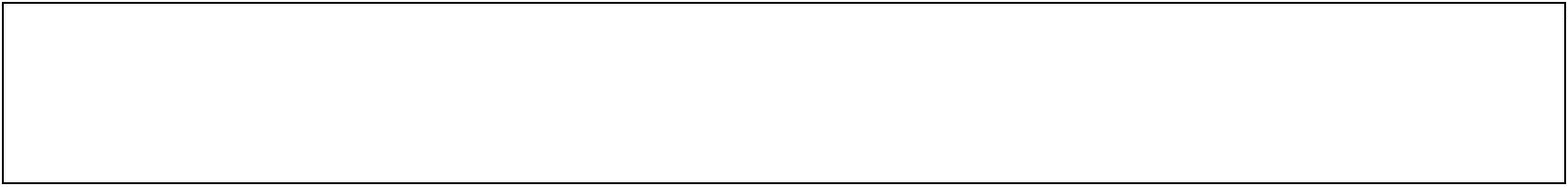 